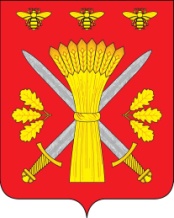 РОССИЙСКАЯ ФЕДЕРАЦИЯОРЛОВСКАЯ ОБЛАСТЬ__________АДМИНИСТРАЦИЯ ТРОСНЯНСКОГО РАЙОНА_________РАСПОРЯЖЕНИЕ13 мая 2022 года                                                                     № 112-рО назначении публичных слушаний по проекту планировки и проекту межевания территории линейного объекта «Газопровод межпоселковый к п. Лужок Троснянского района Орловской области»Рассмотрев материалы по проекту планировки и проекту межевания территории для строительства линейного объекта «Газопровод межпоселковый к п. Лужок Троснянского района Орловской области», руководствуясь ст. 5.1, ст. 42, 43, 45, 46 Градостроительного кодекса Российской Федерации, ст. 7 Федерального закона от 14.03.2022 № 58-ФЗ «О внесении изменений в отдельные законодательные акты Российской Федерации», ст. 28 Федерального закона от 6 октября 2003 года № 131-ФЗ «Об общих принципах организации местного самоуправления в Российской Федерации», решением Троснянского районного Совета народных депутатов от 21.08.2018 № 137 «Об утверждении Положений о порядке организации и проведения общественных обсуждений или публичных слушаний по вопросам, регулирующим градостроительную деятельность на территории сельских поселений Троснянского района Орловской области»:1. Назначить публичные слушания для обсуждения проекта планировки и проекта межевания территории для строительства линейного объекта «Газопровод межпоселковый к п. Лужок Троснянского района Орловской области».2. Публичные слушания провести 14 июня 2022 года в 10 час. 00 мин. в администрации Воронецкого сельского поселения Троснянского района Орловской области по адресу: Орловская область, Троснянский район, с. Воронец, д. 171.В обсуждении рассматриваемого вопроса вправе участвовать жители Троснянского района и иные заинтересованные лица. Участники публичных слушаний вправе выступать (до 5 минут) по предмету обсуждения, обращаться с предложениями, замечаниями, вопросами и рекомендациями к председательствующему.3. Комиссии по землепользованию и застройке Троснянского района обеспечить проведение экспозиции в отделе архитектуры, строительства и ЖКХ администрации Троснянского района с момента опубликования настоящего распоряжения до дня проведения публичных слушаний в рабочие дни с 9-00 до 17-00 часов (перерыв на обед с 13-00 до 14-00 часов) по адресу: Орловская область, Троснянский район, с. Тросна, ул. Ленина, д. 4, кабинет отдела архитектуры, строительства и ЖКХ.4. Заинтересованные лица могут представить в администрацию Троснянского района Орловской области предложения и замечания для включения их в протокол публичных слушаний с момента опубликования настоящего распоряжения до дня проведения публичных слушаний в рабочие дни с 9.00 до 17.00 часов по адресу: Орловская область, Троснянский район, с. Тросна, ул. Ленина, д. 4, кабинет отдела архитектуры, строительства и ЖКХ:1) в письменной или устной форме в ходе проведения собрания или собраний участников публичных слушаний;2) в письменной форме в адрес организатора публичных слушаний;3) посредством записи в книге (журнале) учета посетителей экспозиции проекта, подлежащего рассмотрению на публичных слушаниях.Предложения и замечания должны содержать конкретные рекомендации по обсуждаемому вопросу.Представленные предложения, замечания, рекомендации и иные информационные материалы подлежат обязательному рассмотрению на публичных слушаниях.5. Опубликовать настоящее распоряжение в районной газете "Сельские зори" и разместить на официальном Интернет-сайте Троснянского района.6. Разместить проект планировки и проект межевания территории для строительства линейного объекта «Газопровод межпоселковый к п. Лужок Троснянского района Орловской области» на официальном Интернет-сайте Троснянского района Орловской области (www.adm-trosna.ru).7. Контроль за исполнением распоряжения оставляю за собой.Глава района                                                                             А. И. Насонов